               Bu proje yönergesi 2016-2017 eğitim öğretim yılında uygulanmakta olan “1 İLÇE 11 DEĞER 111 PROJE” projesi kapsamında hazırlanmış olup Atatürk İlkokulu Müdürlüğünün onayladığı tarihte yürürlüğü girer ve “Proje Yürütme Kurulu” tarafından yürütülür.Ad Soyad        Okul Müdürüİmza“1 İLÇE 11 DEĞER 111 PROJE”PROJE DEĞERLENDİRME FORMUPROJENİN HAZIRLANDIĞI  OKUL:  PROJENİN NUMARASI /  ADI  / ALANI :Adı Soyadı  			İmza İÇİNDEKİLERİÇİNDEKİLERProjenin Adı 1Projenin Türü 1Proje Sahibi 1Proje Dönemi 1Projenin Başlangıç-Bitiş Tarihleri 1Projenin Amaçları 1Projenin Gerekçeleri 1Projenin Yasal Dayanağı 1Projenin Hedef Kitlesi2Proje Ortakları 2Projenin Adımları/Aşamaları2Proje Ortaklarının Görevleri2Projenin Özeti 3Beklenen Çıktılar 3Riskler ve Yönetimi 3Sürdürülebilirlik 4Projenin Maliyeti 5Düşünceler 6Proje Takvimi6Proje Ekibi ve İletişim Bilgileri 7Proje Görselleri 7PROJENİN ADIKONUŞAN ELLER DUYAN GÖZLERPROJENİN TÜRÜDeğer ve tutumları kazandırmaKaynaştırma ve özel eğitimPROJE SAHİBİKORGAN ATATÜRK İLKOKULUPROJE DÖNEMİ2017-2018 Eğitim-Öğretim Yılı 2.DönemiPROJENİN BAŞLANGIÇ / BİTİŞ TARİHLERİ12/02/2018-25/05/2018PROJENİN AMAÇLARI/HEDEFLERİBu projenin amaçlarından biri işitme engeli olanların hayatını kolaylaştırıp,işitme engeli olan ve olmayanlar arasında iletişimi güçlendirmektir. İşitme ve konuşma engeli olmayan çocuklara  işaret dilini öğreterek topluma duyarlı ve farkındalıkları yüksek çocuklar yetiştirmek.İşaret dilini öğrenen çocukların empati kurma becerilerinin gelişmesi ve sağduyulu olmaları hedeflenmektedir.PROJENİN GEREKÇELERİÜlkemizde işitme engelli kişi sayısı azımsanmayacak kadar fazladır ve bu kişiler ailesi ve yakın çevresi dışında kişilerle iletişim kurmada sorun yaşamaktadır. İşitme ve konuşma engeli olmayan bireyler işaret dili bilmedikleri için ortaya iletişim engeli çıkmaktadır.İşaret dilini öğrenenlerin sayısı arttıkça konuşma ve işitme engelli bireylerin toplumla aidiyet bağı kurmaları, özgüvenlerini geliştirip toplumda ve sosyal hayatta kendilerine yer bulmaları kolaylaştırılabilir.PROJENİN YASAL DAYANAĞI1739 Sayılı Milli Eğitim Temel KanunuMilli Eğitim Bakanlığı İlköğretim ve Ortaöğretim Kurumları Sosyal etkinlikler Yönetmeliği(Resmi Gazete 13.01.2005/25699)PROJENİN HEDEF KİTLESİATATÜRK İLKOKULU ÖĞRENCİLERİPROJE ORTAKLARIKorgan İlçe Milli Eğitim Müdürlüğü   Atatürk İlkokulu MüdürlüğüPROJENİN ÖZETİOkula işitme engelli bir birey davet edilip çocuklarla iletişim kurması istenecek ya da çocuklara işaret dili kullanarak yapılmış çizgi film izletilir.Çocuklara işitme engelli bireyle karşılaştıktan ve işaret diliyle yapılmış çizgi iflmi izletildikten sonra izlenimleri,neden iletişim kuramadıkları ve neden onları anlayamadıkları sorulur.Alınan cevaplardan sonra işitme engeli ve işaret dili hakkında çocuklara bilgi verilir,neden öğrenmeleri gerektiğinin önemi vurgulanır.Sınıf Öğretmenleriyle toplantı yapılarak herkesin serbest etkinlik saati belirlenir.Projeyi yapan öğretmen her hafta dersi olan öğretmene o haftanın konusunu gösterir.Sınıf Öğretmenleri serbest etkinlik saatinde  öğrendiğini sınıfa uygular.Projenin bitiminde konuşma engelli birey tekrar sınıfa davet edilir ya da projenin başında izletilen çizgi film tekrar izletilir.Geçen sürede aradaki farkı çocukların gözlemlemeleri sağlanır.23 nisanda ve Yıl sonunda öğrenen çocuklarla gösteri düzenlenir.FAALİYET NO.FAALİYET ADIFAALİYETİN YARARLANICILARIİŞBİRLİĞİ YAPILACAK KURUM/KURULUŞLARFAALİYET GERÇEKLEŞTİRME TARİHİ1Projenin yönetim ekibi tarafından hangi amaçla uygulanacağının belirlenerek planlanması.Öğrenciler Atatürk İlkokulu05.12.20172Projenin okuldaki bütün öğretmenlere öğrencilere ve velilere tanıtılması.Öğretmen-ÖğrenciAtatürk İlkokulu09.01.20183Öğretmenlerle projenin başlangıç ve bitiş tarihine kadar öğretilecek konuların planının yapılmasıÖğretmenlerAtatürk İlkokulu10.01.20184Projenin raporlandırılması ve değerlendirmesiÖğretmen-Öğrenci Atatürk İlkokulu 28.05.2018PROJE YÜRÜTME KURULUNUN GÖREVLERİProjenin okulda yapılacak olan uygulama takvimini hazırlamak, Projenin okulda yürütmesini ve koordinasyonunu sağlamakProje hakkında öğrencilere danışmanlık yapmak, bilgilendirmek, Proje çerçevesinde düzenlenecek proje taslaklarını ilçe proje yürütme kuruluna göndermek, Proje ile ilgili; güzel yazı, afiş ve sloganların okullarda uygun yerlere asılmasını sağlamak, Projeleri raporlaştırmakPROJEDEN BEKLENEN ÇIKTILARÇevresine sağduyulu ve empati kurabilen çocukların sayısı artacaktır. İşitme engelli bireylerin önündeki iletişim engeli azalacaktır.Gelecek nesillerin,toplumun engelli vatandaşlarımıza bakış açıcı olumlu yönde değişecektir.İşitme engelli bireylerin ailesi ve yakın çevresi dışında başka insanlarla iletişim kurması sağlanacaktır.RİSKLER VE YÖNETİMİÇocukların işaret diline yeterli ilgiyi göstermemesiGerçekleştirilmek istenen amaçlar süreden dolayı kazandırılamayabilir.Projenin öneminin anlaşılamayıp tam uygulanamamasıÇocukların ilgilerini kaybetmemeleri için yapılan çalışmalara eğlenceli şarkılar eklenebilir.Oyun yoluyla öğrenmeye ağırlık verilebilir.Çocuklara bu çalışmanın neden gerekli olduğu bize ne gibi faydalarının olabileceği güzelce anlatılmalıdır.SÜRDÜRÜLEBİLİRLİKÖğrencilerin özverili bir şekilde projeye katılması gerekir.Dönem sonunda projeye katılan çocuklarda istenilen öğrenme sağlanırsa ilkokulda serbest etkinliklerde haftada bir saat işaret dili dersi işlenebilir.Bayramlarda bu tür etkinliklere yer verilebilir.Halk eğitim merkezinde işaret dili  öğrenme kursu açılabilir.PROJENİN HİKÂYESİ VE DÜŞÜNCELER   İşitme engelli birçok kişi insanlarla iletişim kurabilmek için oldukça fazla efor sarfediyorlar. Tedaviler,terapiler,tıbbın imkanları haricinde de verilen bir çaba söz konusu. En basiti dudak okuyorlar. Dudak okumak için dikkat kesilip ve bir diyaloğun başlayabilmesinin ilk adımını,yani anlatılanı anlamak için harcanan çabadan söz ediyoruz.     Engelliler engelsizlerle iletişim kurmak için uğraşırken engelsizler ne yapıyor? Neden bu çaba tek taraflı kalıyor.Bizim de onların bu çabalarına karşılık vermek ve onlarla iletişim kurmak için kullandıkları dili öğrenmemiz gerektiğine inanıyorum. Küçük yaşta çocuklara verilen işaret dili eğitimiyle engelli olan ve olmayanlar arasındaki farkı aza indirebiliriz.FAALİYET NO.FAALİYET ADIFAALİYET MAALİYETİ1Projenin hazırlanması02Prjenin tanıtılması100 tl3Projenin uygulanması0TOPLAM MAALİYETTOPLAM MAALİYET100 tlPROJE YÜRÜTME KURULUPROJE YÜRÜTME KURULUPROJE YÜRÜTME KURULUPROJE YÜRÜTME KURULUSIRA NO.AD SOYADGÖREVİOKULUKADİR YEŞİLÇAYIRÖĞRETMENKORGAN ATATÜRK İLKOKULUSİBEL AKÇAYÖĞRETMENKORGAN ATATÜRK İLKOKULUÖMER ATASOYÖĞRETMENKORGAN ATATÜRK İLKOKULUİLETİŞİM BİLGİLERİİLETİŞİM BİLGİLERİİLETİŞİM BİLGİLERİİLETİŞİM BİLGİLERİYasal Adı:Yasal Adı:                                  T.C.            KORGAN KAYMAKAMLIĞI      Korgan Atatürk İlkokulu Müdürlüğü                                  T.C.            KORGAN KAYMAKAMLIĞI      Korgan Atatürk İlkokulu MüdürlüğüPosta Adresi:Posta Adresi:Tepe mah-Mevlana sokak No:51Tepe mah-Mevlana sokak No:51Telefon numarası: Telefon numarası: 0452671227404526712274Faks numarası: Faks numarası: Kurumun e-posta adresi:Kurumun e-posta adresi:738843@meb.k12.tr738843@meb.k12.trKurumun internet adresi:Kurumun internet adresi:http://korganataturkio.meb.k12.trhttp://korganataturkio.meb.k12.trProje Sorumluları İrtibatAdı SoyadıSİBEL AKÇAYKadir YEŞİLÇAYIRProje Sorumluları İrtibatGSM54591998095423090650Proje Sorumluları İrtibatE-postasibbelimm@hotmail.comkadiryesil_1967@hotmail.comDEĞERLENDİRME ÖLÇÜTLERİ(5 : Çokiyi -  4 : İyi  -  3 : Yeterli  -   2 : Az   -   1 : Yetersiz)DEĞERLENDİRME ÖLÇÜTLERİ(5 : Çokiyi -  4 : İyi  -  3 : Yeterli  -   2 : Az   -   1 : Yetersiz)1-5 arasıPuan1Projenin özgünlüğü / üretkenlik 2Yararlılık (ekonomik, sosyal)3Tutarlılık ve katkı4Uygulanabilir ve kullanışlı olması5Kaynak taraması6Çalışmayı destekleyecek gerekli verilerin toplanması7Özümseme ve hakimiyet8Sonuç ve açıklık9Hedef ve amaçlarına uygunluk10YaygınlaştırmaTOPLAMTOPLAM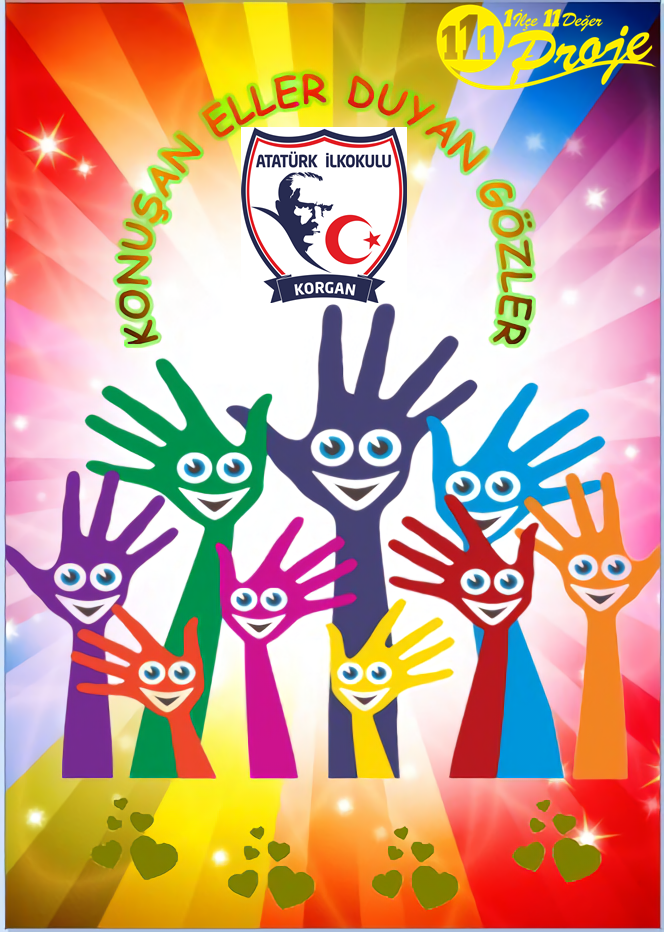 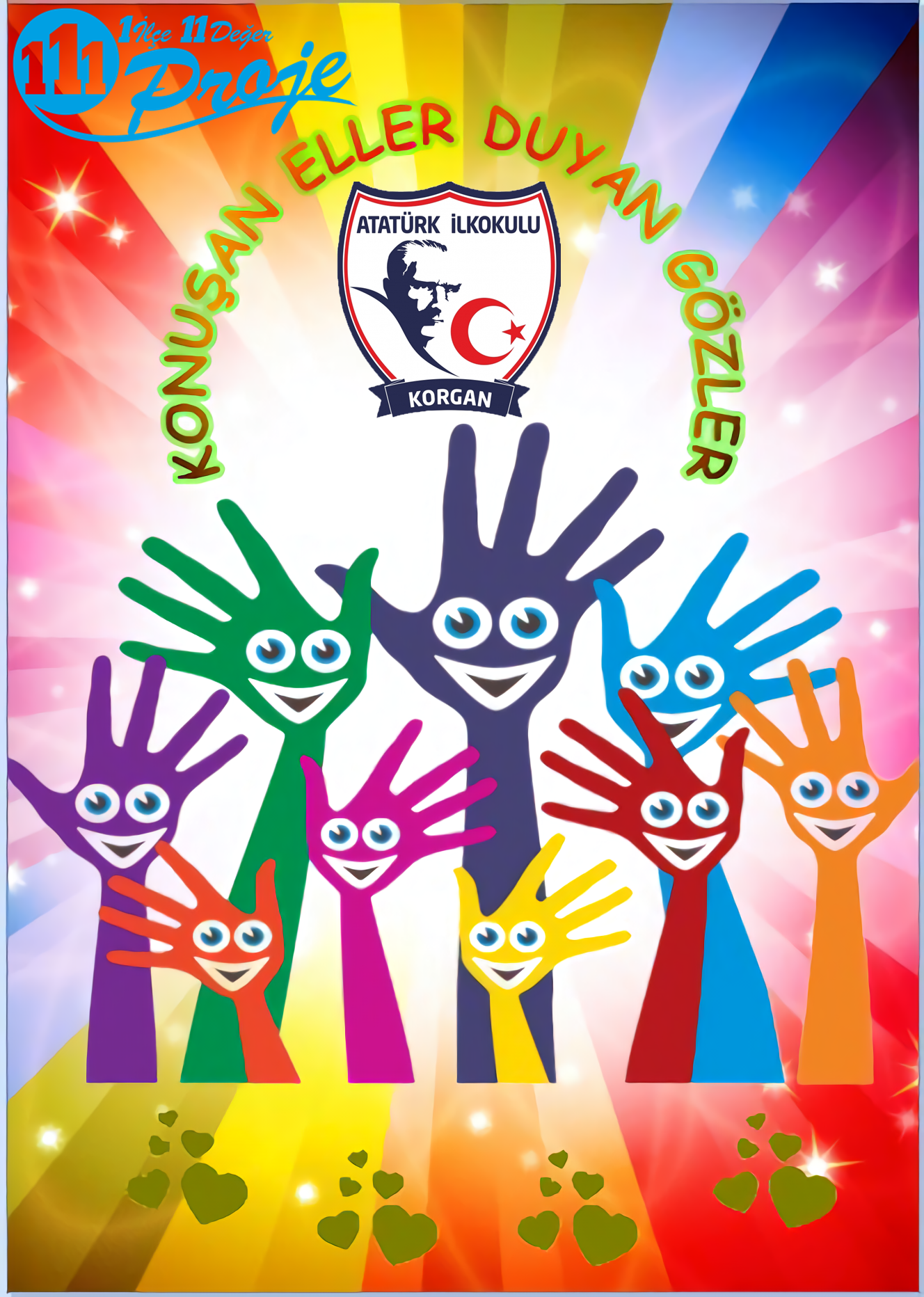 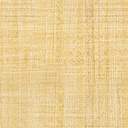 